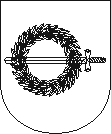 KLAIPĖDOS RAJONO SAVIVALDYBĖS ADMINISTRACIJOS DIREKTORIUSĮSAKYMASDĖL ŽEMĖS SKLYPŲ (KAD. NR. 5558/0013:1008; 5558/0013:883; 5558/0013:1017; 5558/0013:1087; 5558/0013:1081; 5558/0013:1084; 5558/0013:1086; 5558/0013:1077; 5558/0013:1085; 5558/0013:1075; 5558/0013:1095; 5558/0013:1076; 5558/0013:1079; 5558/0013:1015; 5558/0013:1014; 5558/0013:1012; 5558/0013:1021; 5558/0013:499; 5558/0013:477) AUKŠTKIEMIŲ K., SENDVARIO SEN., KLAIPĖDOS R. SAV. DETALIOJO PLANO RENGIMO2021 m.                 d. Nr. AV-Gargždai	Vadovaudamasis Lietuvos Respublikos teritorijų planavimo įstatymo 28 straipsnio 1 dalimi, Kompleksinio teritorijų planavimo dokumentų rengimo taisyklių, patvirtintų Lietuvos Respublikos aplinkos ministro 2014 m. sausio 2 d. įsakymu Nr. D1-8 „Dėl kompleksinio teritorijų planavimo dokumentų rengimo taisyklių patvirtinimo“ 313 punktu ir atsižvelgdamas į planavimo iniciatoriaus prašymą:  	1. P r a d e d u  rengti  žemės sklypų (kad. Nr. 5558/0013:1008; 5558/0013:883; 5558/0013:1017; 5558/0013:1087; 5558/0013:1081; 5558/0013:1084; 5558/0013:1086; 5558/0013:1077; 5558/0013:1085; 5558/0013:1075; 5558/0013:1095; 5558/0013:1076; 5558/0013:1079; 5558/0013:1015; 5558/0013:1014; 5558/0013:1012; 5558/0013:1021; 5558/0013:499; 5558/0013:477) Aukštkiemių k., Sendvario sen., Klaipėdos r. sav. detalųjį planą, numatantį pakeisti detaliųjų planų, reg. Nr. 003553000501, 003553000877, 003553004892, 003553005720 ir T00083785, sprendinius (planavimo tikslai – nekeičiant žemės sklypų pagrindinės žemės naudojimo paskirties ir nepažeidžiant įstatymų ir kitų teisės aktų reikalavimų, aukštesnio lygmens kompleksinio ar specialiojo teritorijų planavimo dokumentų sprendinių, esamus kitos paskirties žemės sklypus sujungti ir padalinti į atskirus žemės sklypus, nustatyti naudojimo būdus: vienbučių ir dvibučių gyvenamųjų pastatų teritorijos / susisiekimo ir inžinerinių tinklų koridorių teritorijos; pakeisti teritorijų naudojimo reglamentus).	2. Pavedu Architektūros ir teritorijų planavimo skyriui Teritorijų planavimo proceso inicijavimo sutarties projekte nustatyti, kad teritorijų planavimo dokumento rengėją savo nuožiūra pasirenka ir teritorijų planavimo dokumento rengimą finansuoja planavimo iniciatorius.Šis įsakymas per vieną mėnesį nuo jo įteikimo ar pranešimo suinteresuotai šaliai apie viešojo administravimo subjekto veiksmus (atsisakymą atlikti veiksmus) dienos gali būti skundžiamas Lietuvos administracinių ginčų komisijos Klaipėdos apygardos skyriui (Herkaus Manto g. 37, LT-92236, Klaipėda) arba Regionų apygardos administracinio teismo Klaipėdos rūmams (Galinio Pylimo g. 9, LT-91230 Klaipėda) Lietuvos Respublikos administracinių bylų teisenos įstatymo nustatyta tvarka.Direktorius                                                                                                             Artūras Bogdanovas